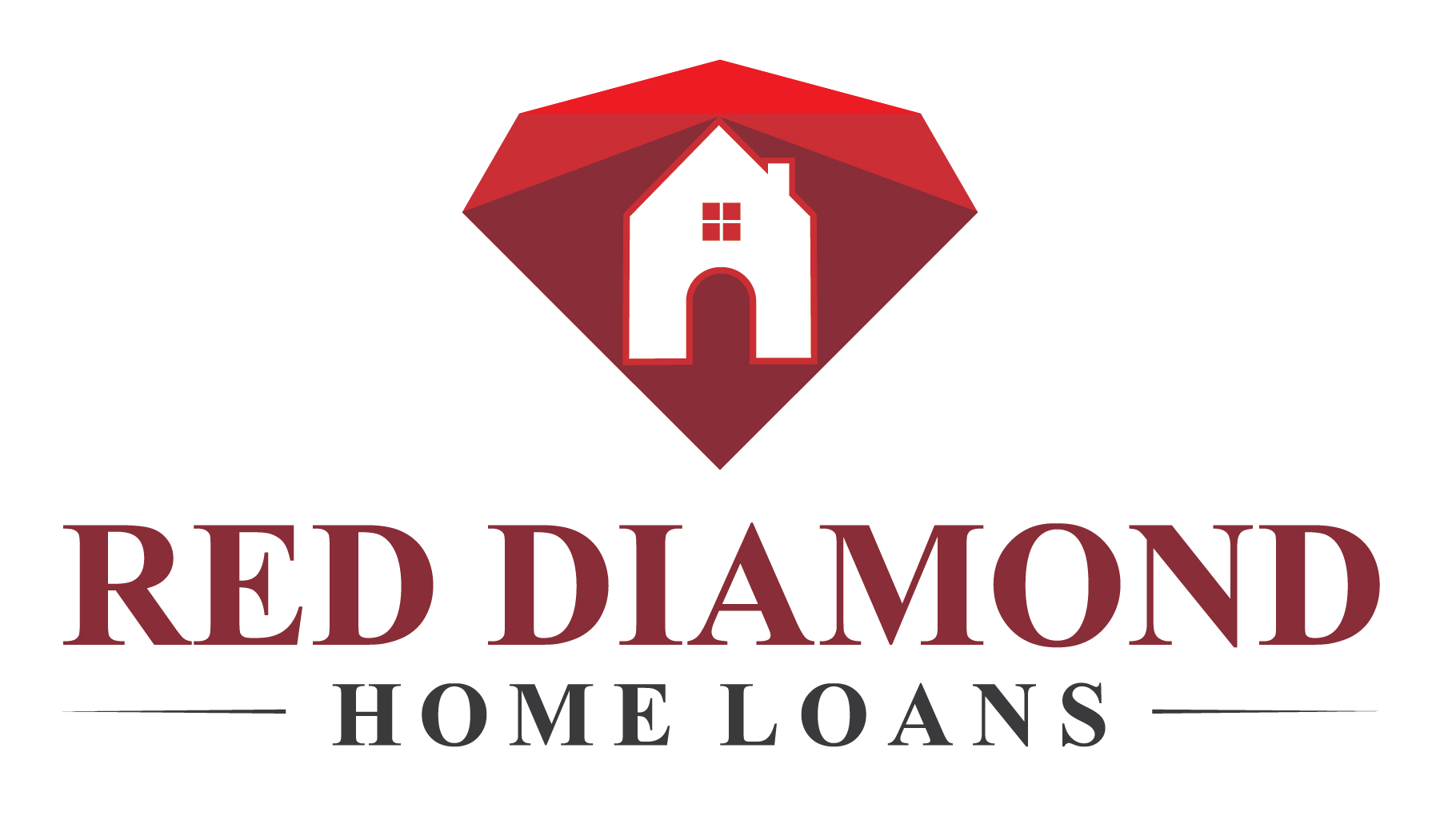 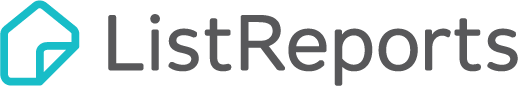 Marketing Overview:For Realtor partners of Red Diamond Home LoansProduct Overview:  This will provide an understanding of the features and benefits of ListReports and Nest.me our unique real estate marketing engine and property search tools.  